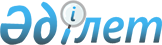 Об утверждении правил оказания сестринского уходаПриказ Министра здравоохранения Республики Казахстан от 23 ноября 2020 года № ҚР ДСМ-199/2020. Зарегистрирован в Министерстве юстиции Республики Казахстан 25 ноября 2020 года № 21674.       В соответствии с пунктом 6 статьи 127 Кодекса Республики Казахстан от 7 июля 2020 года "О здоровье народа и системе здравоохранения" ПРИКАЗЫВАЮ:       1. Утвердить правила оказания сестринского ухода согласно приложению к настоящему приказу.      2. Признать утратившими силу:       1) приказ Министра здравоохранения и социального развития Республики Казахстан от 27 марта 2015 года № 168 "Об утверждении Правил оказания паллиативной помощи и сестринского ухода" (зарегистрирован в Реестре государственной регистрации нормативных правовых актов под № 10803, опубликован 15 мая 2015 года в информационно-правовой системе "Әділет");        2) пункт 1 Перечня некоторых приказов Министерства здравоохранения и социального развития Республики Казахстан, в которые вносятся изменения и дополнения, утвержденного приказом Министра здравоохранения Республики Казахстан от 4 мая 2019 года № ҚР ДСМ-62 "О внесении изменений и дополнений в некоторые приказы Министерства здравоохранения и социального развития Республики Казахстан" (зарегистрирован в Реестре государственной регистрации нормативных правовых актов под № 18637, опубликован 23 мая 2019 года в Эталонном контрольном банке нормативных правовых актов Республики Казахстан в электронном виде).      3. Департаменту организации медицинской помощи Министерства здравоохранения Республики Казахстан в установленном законодательством Республики Казахстан порядке обеспечить:      1) государственную регистрацию настоящего приказа в Министерстве юстиции Республики Казахстан;      2) размещение настоящего приказа на интернет-ресурсе Министерства здравоохранения Республики Казахстан после его официального опубликования;      3) в течение десяти рабочих дней после государственной регистрации настоящего приказа в Министерстве юстиции Республики Казахстан предоставление в Юридический департамент Министерства здравоохранения Республики Казахстан сведений об исполнении мероприятий, предусмотренных подпунктами 1) и 2).      4. Контроль за исполнением настоящего приказа возложить на курирующего вице-министра здравоохранения Республики Казахстан.      5. Настоящий приказ вводится в действие по истечении десяти календарных дней после дня его первого официального опубликования. Правила оказания сестринского ухода Глава 1. Общие положения       1. Настоящие правила оказания сестринского ухода (далее – Правила) разработаны в соответствии с пунктом 6 статьи 127 Кодекса Республики Казахстан от 7 июля 2020 года "О здоровье народа и системе здравоохранения" (далее - Кодекс) и определяют порядок оказания сестринского ухода.      2. В настоящих Правилах используются следующие понятия:      1) доврачебная медицинская помощь – медицинская помощь, оказываемая средними медицинскими работниками самостоятельно или в составе мультидисциплинарной команды, включающая в себя пропаганду здоровья, оценку состояния пациента, постановку доврачебного диагноза, назначение плана доврачебных вмешательств, исполнение доврачебных манипуляций и процедур и уход за больными, инвалидами и умирающими людьми;      2) организация здравоохранения – юридическое лицо, осуществляющее деятельность в области здравоохранения;      3) портал Бюро госпитализации (далее – Портал) – единая система электронной регистрации, учета, обработки и хранения направлений пациентов на плановую госпитализацию в стационар в рамках гарантированного объема бесплатной медицинской помощи;      4) медицинская сестра расширенной практики – специалист с послесредним или высшим образованием в области сестринского дела, осуществляющий расширенные функции в рамках сестринского ухода;      5) специализированная медицинская помощь – медицинская помощь, оказываемая профильными специалистами при заболеваниях, требующих специальных методов диагностики, лечения, медицинской реабилитации, в том числе с использованием средств дистанционных медицинских услуг;      6) медицинские услуги – действия субъектов здравоохранения, имеющие профилактическую, диагностическую, лечебную, реабилитационную и паллиативную направленность по отношению к конкретному человеку;      7) медицинская организация – организация здравоохранения, основной деятельностью которой является оказание медицинской помощи;      8) сестринская оценка – сбор информации о физиологическом, психологическом, социологическом и духовном состоянии пациента медицинской сестрой;      9) сестринский диагноз – часть сестринского ухода и клиническое суждение медицинской сестры, в котором описываются клинические симптомы заболевания пациента на фактически существующие и потенциальные проблемы, связанные с состоянием его здоровья;      10) сестринское вмешательство – действия медицинской сестры, предпринятые для улучшения здоровья и комфорта пациентов;      11) результат сестринского ухода – конечная оценка качества сестринского ухода;      12) сестринская документация – запись и (или) учет о сестринском уходе, предоставленный пациентам медицинскими сестрами или другими лицами, осуществляющими уход под руководством медицинской сестры расширенной практики;      13) сестринский уход – комплекс медицинских услуг, оказываемых медицинскими сестрами и медицинскими сестрами расширенной практики лицам всех возрастов, групп и сообществ, больным или здоровым, включающий в себя пропаганду здоровья, профилактику болезней и уход за больными, инвалидами и умирающими людьми;      14) медицинская сестра – специалист с техническим и профессиональным медицинским образованием в области сестринского дела, осуществляющий сестринский уход самостоятельно или под супервизией медицинской сестры расширенной практики или врача;      15) пациент – физическое лицо, являющееся (являвшееся) потребителем медицинских услуг независимо от наличия или отсутствия у него заболевания или состояния, требующего оказания медицинской помощи.       3. Сестринский уход в амбулаторных, стационарозамещающих, стационарных условиях, а также на дому оказывается медицинскими организациями, имеющими лицензию на медицинскую деятельность на оказание амбулаторно-поликлинической и (или) стационарозамещающей помощи, стационарной помощи взрослому и (или) детскому населению в соответствии с Законом Республики Казахстан от 16 мая 2014 года "О разрешениях и уведомлениях" (далее – Закон).       4. Сестринский уход пациенту предоставляется медицинскими работниками, имеющими сертификат специалиста в области здравоохранения по специальности "Сестринское дело" в соответствии со статьей 27 Кодекса.      5. Сестринский уход оказывается в рамках гарантированного объема бесплатной медицинской помощи (далее – ГОБМП), по перечню согласно приложению к настоящим Правилам и в системе обязательного социального медицинского страхования, добровольного медицинского страхования, а также на платной основе. Глава 2. Порядок оказания сестринского ухода      6. Сестринский уход оказывается на районном, городском, областном уровнях, в городах республиканского значения и столице, с соблюдением принципов преемственности на всех этапах еҰ оказания и непрерывности наблюдения.      7. Сестринский уход оказывается: на приеме врача, в дневном или круглосуточном стационаре, при вызове медицинского работника, мобильной бригады, активном патронаже медицинскими работниками, организации лечения на дому и включает мероприятия, выполняемые в отношении пациента с целью обеспечения его своевременного питания, приема лекарств, полноценного сна и прочих наиболее важных для жизни и лечения функций, а также пропаганду здоровья, профилактику болезней.      8. Сестринский уход осуществляется в случаях, не требующих круглосуточного врачебного наблюдения, в специализированных структурных подразделениях (отделениях, палатах, койках, кабинетах) организаций здравоохранения, самостоятельных специализированных медицинских организациях (больницах сестринского ухода (далее – БСУ)) в стационарных, стационарозамещающих условиях и на дому, в том числе с использованием мобильных бригад, согласно пункту 2 статьи 127.      9. Госпитализация пациента в медицинские организации, оказывающие сестринский уход, в рамках ГОБМП осуществляется в плановом порядке по направлению специалистов первичной медико-санитарной помощи (далее – ПМСП) или профильного специалиста медицинской организации через Портал с информированием пациента или его законного представителя о дате госпитализации в стационар.       10. Госпитализация пациента в медицинские организации, оказывающие сестринский уход, осуществляется в плановой и (или) экстренной форме оказания медицинской помощи.       11. Не подлежат госпитализации в БСУ в стационарных и стационарозамещающих условиях пациенты, требующие медицинской помощи и постоянного врачебного наблюдения.      12. Для госпитализации пациента в БСУ необходимо наличие:      1) показаний для госпитализации;      2) направления участкового врача, врача общей практики или профильного специалиста районной, городской поликлиники или специализированной медицинской организации.      13. При госпитализации осуществляется осмотр пациента медицинской сестрой БСУ в целях определения его состояния здоровья, сроков госпитализации и выявления противопоказаний для госпитализации в БСУ.       14. При лечении больного в БСУ, сведения о пациенте регистрируются в Журнале учета приема больных и отказов в госпитализации и медицинской карте по форме, утвержденной согласно подпункту 31) статьи 7 Кодекса.       15. При выписке пациента, получившего помощь в стационарных условиях в виде сестринского ухода, заполняется статистическая карта по форме, утвержденной согласно подпункту 31) статьи 7 Кодекса.      16. Выписка из медицинской карты больного с необходимыми рекомендациями выдается пациенту или его законному представителю под роспись и передается в медицинскую организацию ПМСП по месту прикрепления.      17. Медицинская сестра своевременно регистрирует биологическую смерть пациента.      18. В период после смерти пациента медицинская сестра, осуществляющая сестринский уход, оказывает психологическую помощь семье, при необходимости назначается консультация психолога.      19. При оказании сестринского ухода средним медицинским персоналом БСУ осуществляется:      1) круглосуточное медицинское наблюдение за состоянием здоровья пациента и проведение мероприятий, направленных на профилактику осложнений;      2) медицинский уход за пациентами, включая проведение их ежедневного осмотра;      3) морально-психологическая поддержка пациентов;      4) кормление ослабленных пациентов;      5) медицинские процедуры (измерение температуры тела, артериального давления, наложение компрессов, осуществление перевязок, обработка пролежней, выполнение очистительных клизм и другое);      6)  первично-медико-санитарная помощь при ухудшении состояния здоровья пациентов;       7) комплекс симптоматической терапии по назначению лечащего врача;       8) санитарно-гигиеническая помощь пациентам (обтирание, обмывание, гигиенические ванны, стрижка ногтей, причесывание, смена нательного и постельного белья и другое);       9) выполнение мероприятий по оказанию медико-социальной помощи, назначенной медицинской сестрой БСУ, в том числе по содействию органам опеки и попечительства, устройству несовершеннолетних, нуждающихся в социальной реабилитации, на усыновление (удочерение), на попечение, в приемную семью в соответствии с подпунктом 2) статьи 8-1 Закона Республики Казахстан от 29 декабря 2008 года "О специальных социальных услугах".      20. Сестринский уход в амбулаторных условиях осуществляется на дому в рабочие дни в период работы амбулаторно-поликлинических организаций.      21. Сестринский уход на дому оказывается пациентам, не нуждающемся в госпитализации, но состояние здоровья которых требует сестринского ухода.      22. Списки пациентов, нуждающихся в сестринском уходе, формируются организациями ПМСП, посредством медицинских информационных систем.       23. Медицинская сестра осуществляет: оценку состояния пациента, составление и выполнение плана сестринского ухода, выполнение назначений, составленных врачом, адаптацию и реализацию плана ухода в соответствии с выявленными проблемами, обучение пациентов, семьи, лиц, осуществляющих уход, ведение первичной медицинской документации, по формам, утвержденными согласно подпункту 31) статьи 7 Кодекса.       Медицинские сестры расширенной практики осуществляют независимый профессиональный сестринский уход, включающий сестринскую оценку состояния пациента, постановку сестринского диагноза, назначение плана сестринских вмешательств и мониторинг эффективности, в соответствии с клиническими протоколами и клиническими сестринскими руководствами согласно пункту 5 статьи 127 Кодекса.       24. При оказании сестринского ухода проведение противоболевой терапии по назначениям лечащего врача (при наличии показаний) и определение ее эффективности осуществляется в соответствии с клиническими протоколами и оценкой боли по форме, утвержденной согласно подпункту 31) статьи 7 Кодекса. Перечень услуг сестринского ухода© 2012. РГП на ПХВ «Институт законодательства и правовой информации Республики Казахстан» Министерства юстиции Республики Казахстан      Министр здравоохранения
Республики Казахстан       Министр здравоохранения
Республики Казахстан А. ЦойПриложение к приказу
Министра здравоохранения
Республики Казахстан
от 23 ноября 2020 года
№ ҚР ДСМ-199/2020Приложение к приказу
Министра здравоохранения
Республики Казахстан
от 23 ноября 2020 года
№ ҚР ДСМ-199/2020Приложение к приказу
Министра здравоохранения
Республики Казахстан
от 23 ноября 2020 года
№ ҚР ДСМ-199/2020Приложение 
к Правилам оказания
сестринского ухода№Код услугиУслугиУслуги, оказываемые средним медицинским персоналомУслуги, оказываемые средним медицинским персоналомУслуги, оказываемые средним медицинским персоналом1.D93.891.019Обучение уходу за больным ребенком2.D93.891.022Уход за волосами, ногтями, бритье тяжелобольного пациента3.D93.891.023Уход за полостью рта тяжелобольного пациента4.D93.891.024Отсасывание слизи из ротоглотки5.D93.891.025Пособие при оростомах, эзофагостомах6.D93.891.026Пособие при трахеостоме7.D93.891.027Уход за назогастральным зондом, носовыми канюлями и катетером8.D93.891.028Отсасывание слизи из верхних дыхательных путей9.D93.891.029Отсасывание слизи из носа10.D93.891.030Пособие при фарингостоме11.D93.891.031Введение лекарственных препаратов интраназально12.D93.891.032Пособие при гастростомах13.D93.891.033Уход за назогастральным зондом14.D93.891.034Кормление тяжелобольного пациента через гастростому15.D93.891.035Пособие при илеостоме16.D93.891.036Уход за интестинальным зондом17.D93.891.037Кормление тяжелобольного пациента через интестинальный зонд18.D93.891.038Обучение уходу за илеостомой19.D93.891.039Пособие при стомах толстой кишки20.D93.891.040Обучение уходу за колостомой21.D93.891.041Пособие при дефекации тяжелобольного пациента22.D93.891.042Постановка очистительной клизмы23.D93.891.043Постановка газоотводной трубки24.D93.891.044Удаление копролита25.D93.891.045Пособие при недержании кала26.D93.891.046Постановка сифонной клизмы27.D93.891.047Введение, извлечение влагалищного поддерживающего кольца (пессария)28.D93.891.048Уход за наружным слуховым проходом29.D93.891.049Уход за глазами тяжелобольного пациента30.D93.891.050Инстилляция лекарственных веществ в конъюнктивную полость31.D93.891.051Пособие при мочеиспускании тяжелобольного пациента32.D93.891.052Уход за мочевым катетером33.D93.891.053Уход за цистостомой и уростомой34.D93.891.054Пособие при недержании мочи35.D93.891.055Перемещение и (или) размещение тяжелобольного пациента в постели36.D93.891.057Кормление тяжелобольного пациента через рот и (или) назогастральный зонд37.D93.891.058Приготовление и смена постельного белья тяжелобольному пациенту38.D93.891.059Пособие по смене белья и одежды тяжелобольному пациенту39.D93.891.060Уход за промежностью и наружными половыми органами тяжелобольного пациента40.D93.891.061Уход за дренажом41.D93.891.062Пособие при парентеральном введении лекарственных препаратов42.D93.891.063Оценка степени риска развития пролежней43.D93.891.064Оценка степени тяжести пролежней44.D93.891.065Оценка интенсивности боли45.D93.891.066Обучение членов семьи пациента технике перемещения и (или) размещения в постели46.D93.891.067Обучение пациента самопомощи при перемещении в постели и (или) кресле47.D93.891.068Обучение пациента перемещению на костылях48.D93.891.069Обучение пациента самопомощи при перемещении с помощью дополнительной опоры49.D93.891.021Наложение повязки при нарушении целостности кожных покрововУслуги психологаУслуги психологаУслуги психолога50А02.005.000Консультативный прием: психолог (оценка психологического статуса, психотерапевтические, психологические интервенции, оказание психологической поддержки)Услуги социального работникаУслуги социального работникаУслуги социального работника51.A01.007.000Консультация (прием) социальный работник со средним образованием52.A01.007.001Организация и проведение медико-социального обследования: социальный работник со средним образованием53.A01.007.002Обучение членов семьи пациента основам медицинского ухода, проводимого в домашних условиях: социальный работник со средним образованием